SURAT KETERANGAN BERKELAKUAN BAIKNOMOR :       /UN29.13.3/PP/2016Yang bertanda tangan di bawah ini : N a m a			:  Basrin Melamba, S.Pd., M.AN I P				:  19771015 200501 1 001			Pangkat / Gol. Ruang		:  Lektor/III/bJ a b a t a n			:  Wakil Dekan Bidang Kemahasiswaan dan Alumni FIB UHOMenyatakan dengan sebenar – benarnya :N a m a				:  ........................................Tempat/Tanggal Lahir		:  ........................................Jenis Kelamin			:  ........................................Nomor stb. Mahasiswa		:  ........................................Fakultas			:  Ilmu Budaya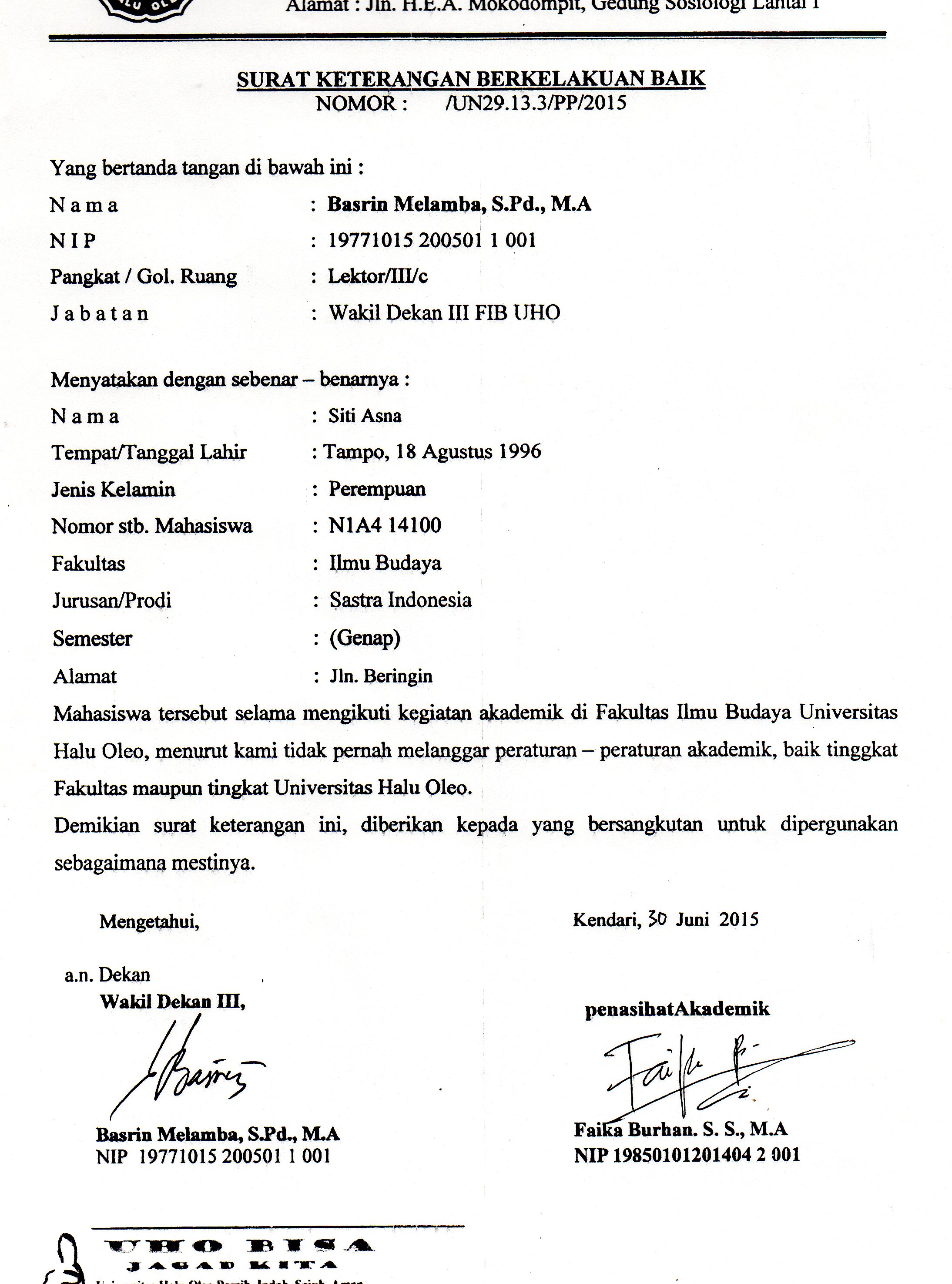 Jurusan/Prodi			:  ........................................Semester			:  ........................................Alamat				:  ........................................Mahasiswa tersebut selama mengikuti kegiatan akademik di Fakultas Ilmu Budaya Universitas Halu Oleo, menurut kami tidak pernah melanggar peraturan – peraturan akademik, baik tingkat Fakultas maupun tingkat Universitas Halu Oleo.Demikian surat keterangan ini,  diberikan kepada yang bersangkutan untuk dipergunakan sebagaimana mestinya. 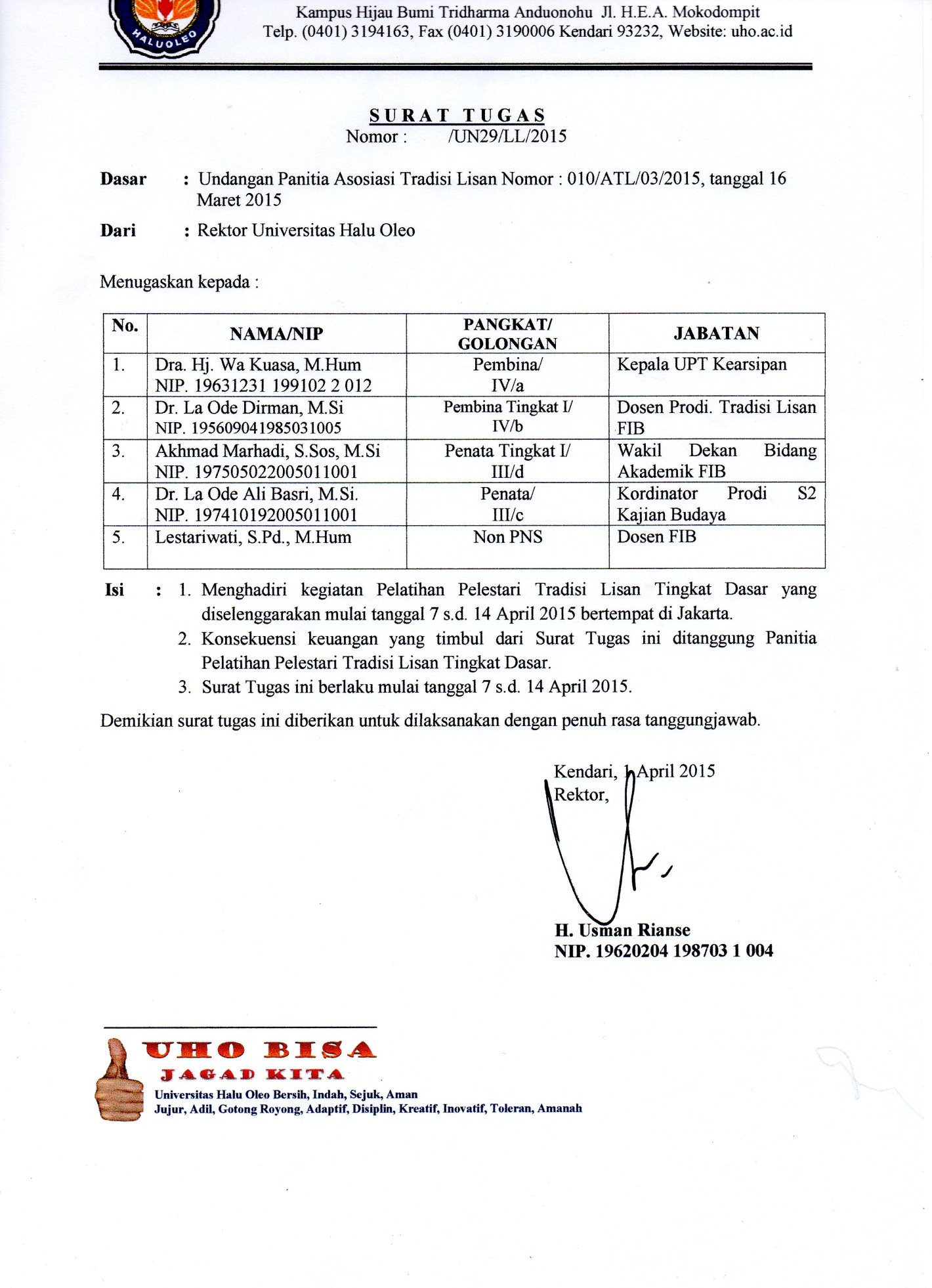        Mengetahui,a.n. Dekan       Wakil Dekan        Bidang Kemahasiswaan Dan Alumni,      Basrin Melamba, S.Pd., M.A      NIP  19771015 200501 1 001Kendari,       ……/  20….    Penasihat Akademik.........................................NIP. ........................................